DEPARTEMEN TEKNIK KOMPUTER 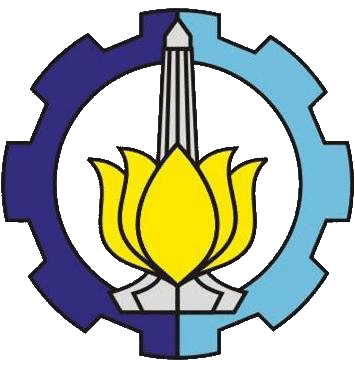 FAKULTAS TEKNOLOGI ELEKTRO DAN INFORMATIKA CERDASINSTITUT TEKNOLOGI SEPULUH NOPEMBERGedung B & C, Kampus ITS Sukolilo, Surabaya 60111Telp. (031) 5922936, 5947302, 5994251-55 (Ext.1341, 1342) Fax. (031) 5922936	Email: telematics@its.ac.id LOGBOOK MAGANGPeriode Magang : …………..Tahun Akademik 20…../20…..Nama					:NRP				:Posisi Magang			:Pembimbing Magang		:Nama Perusahaan Mitra Magang	:Nama Proyek/Kegiatan	:No.TanggalDeskripsi Kegiatan (Bisa dilengkapi dengan foto)Paraf PembimbingMagang